ГРАЙВОРОНСКАЯ ТЕРРИТОРИАЛЬНАЯ ИЗБИРАТЕЛЬНАЯ КОМИССИИ ПОСТАНОВЛЕНИЕг. ГрайворонВ соответствии со статьей 60 Федерального закона от 12 июня 2002 года № 67-ФЗ «Об основных гарантиях избирательных прав и права на участие в референдуме граждан Российской Федерации», постановлением Грайворонской территориальной избирательной комиссии от 23 июня 2022 года № 3/15-1 «О Контрольно-ревизионной службе при Грайворонской территориальной избирательной комиссии», Грайворонская территориальная избирательная комиссия постановляет:	1. Утвердить План работы Контрольно-ревизионной службы при Грайворонской территориальной избирательной комиссии на 2022 год (прилагается).2. Разместить настоящее постановление на странице территориальной избирательной комиссии на официальном сайте Избирательной комиссии Белгородской области в информационно-телекоммуникационной сети «Интернет».3. Контроль за исполнением настоящего постановления возложить на секретаря Грайворонской территориальной избирательной комиссии Л.А. Угольникову.	Председатель Грайворонской территориальной       избирательной комиссии                                            С.В. Краснокутский 	Секретарь     Грайворонской территориальной       избирательной комиссии                                              Л.А. Угольникова23 июня 2022 года№ 3/16 -1О Плане работы Контрольно-ревизионной службы при Грайворонской территориальной избирательной комиссии на 2022 год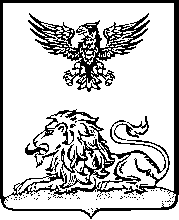 